Dear Families,I hope you all had a relaxing and healthy Christmas and wishing you all a safe and Happy New Year. This half term we will be learning about people who help us in our community and the important jobs they do. How to help at home:Encourage your child to read their reading book to you at home (more information will follow on borrowing books during these times).Reinforce the new sounds and tricky words taught in phonics.Talk about the jobs people do in our community –postal workers, firefighters, police officers, doctors, refuse collectors.Thank you for adding any photos, comments or videos about your child's learning on to Tapestry. It is greatly appreciated and helps us see how they are continuing to learn at home. Home Learning will be uploaded on to Tapestry and we will try and do a live Teams meeting as a class for those at home to join in with once a week. (more details to follow)If you have any questions or concerns please contact me via admin@greatwilbraham.cambs.sch.uk                                             Mrs. ForshawCharacteristics of Effective LearningHow will my child be encouraged to be an effective and motivated learner?Playing and ExploringBy taking on different imaginative roles such as pretending to be a Firefighter Police officer or acting out the story of ‘The Little Red Hen’.Use their senses to explore the world around them and discover more about the changing season of Winter. Show curiosity about different people’s occupations and discover more about what they do.Active LearningMaintain their focus on activities and develop concentration to complete tasks at home and at school.Creating and thinking criticallyRecognising and making repeating patterns.Make models using their own ideas and talk about how they made them.Key Questions to ask What would you like to be when you grow up? What special clothes do people who help us need to wear and why do they need to wear them? What are some of the jobs that Doctors and Nurses do to help us stay safe? Area of LearningWhat will my child be learning through adult input and play based activities?Personal, Social and Emotional DevelopmentSelf Regulation- the children will be encouraged to work towards the simple goal of completing a task independently and to listen to and follow instructions. Managing self-  the children will focus on managing their own basic hygiene and personal needs including the importance of washing hands. They will be encouraged to talk about how they are feeling about not being able to see friends or visit family and what they can do if they feel sad.Physical DevelopmentFine motor skills- the children will develop these through trying to hold a pencil effectively in a tripod grip and form their letters correctly.Gross motor skills- the children will foster these through moving energetically when possible and develop their their running, hopping, skipping and climbing skills.Communication and LanguageListening and Understanding –The children will have opportunities to listen to and respond to our story of the week by talking about the story and the characters.Speaking – Take turns to speak to and listen to others and share what they have been learning at home and school.Area of LearningWhat will my child be learning through adult input and play based activities?LiteracyReading- Focusing on fiction and non fiction texts about being helpful and people who help us -eg-  ‘The Little Red Hen’, ‘Farmer Duck’, ‘Going to the Hospital’ ‘Vicky the Vet’. The children will be encouraged to use their phonic knowledge to decode simple sentences and talk about what they have read in their reading books.Writing- We will be using our phonic knowledge to write captions and attempt to write some sentences based on the story of ‘The Little Red Hen’ and ‘Farmer Duck’.  We will reinforce story language and sequence events in stories. We will try and write a thank you letter to someone who helps us in our community.PhonicsWe will continue to revise all the sounds and tricky words that we have been learning in Phase 2 and phase 3 phonics and introducing some new digraphs and trigraphs.  ai ee, igh, oa, oo,, ar, or, ur, ow, oi, ear, air, ure and er. The children will be taught to read and spell the tricky words- no ,go, I, the, to, he, she, we, me, be, was, you, they, all, are, my and her.The children will receive a Phonics booklet and a handwriting booklet to complete at home or school.Maths  We will continue to focus on counting and recognising number patterns by using the Number blocks. The children will review numbers to 10. They will focus on the composition of numbers up to 10  and explore the part part whole model to partition and combine numbers and become familiar with number bonds. They will recognise and name 2d shapes and investigate odd and even numbers. The children will also receive a counting and shape booklet to complete at home or school.
Area of LearningWhat will my child be learning through adult input and play based activities?Understanding the World Around Us.Focusing on our Helping Hands Topic:  We will learn the names of the different people who help us in our community and the jobs they do. The children will discover more about the lives of the people around them and their roles in society.Expressive Arts and DesignWe will be pretending to take on the role of a firefighter, police officer, paramedic and playing imaginatively.We will create pictures and collages of people who help us and create cards to send to people in our local community.Religious EducationWe will continue to have online Assemblies from the people in our local church. We will read stories from the Lion Storyteller Bible and Mr. Brown will continue with his virtual Assemblies focusing on the personal quality of the week and celebrating our achievements.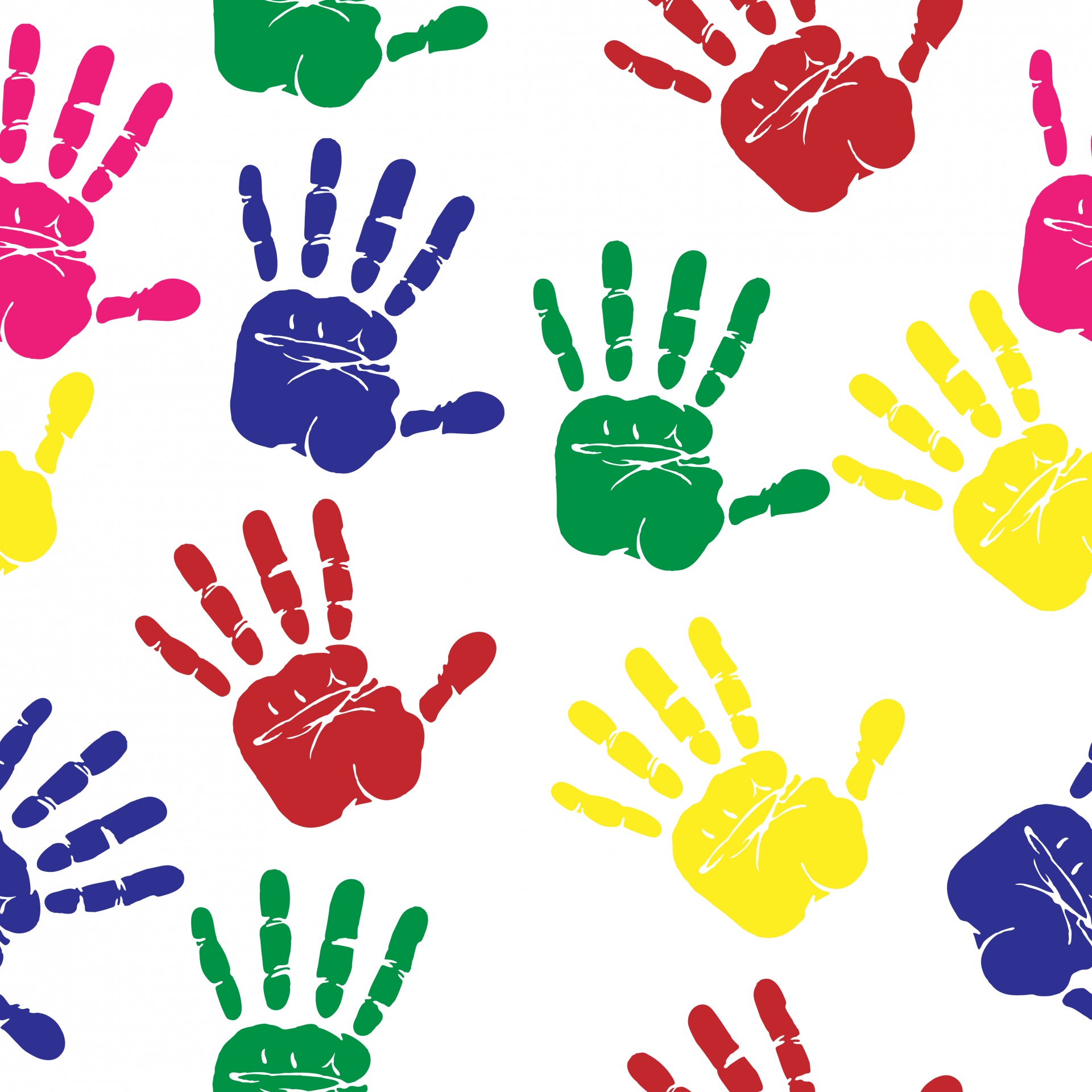 